Районная Интернет-викторина,посвященная 70-летию со дня образования Тюменской области«В краю моем родном»                                                                                            IIIэтапКроссворд «Царство природы нашего края»5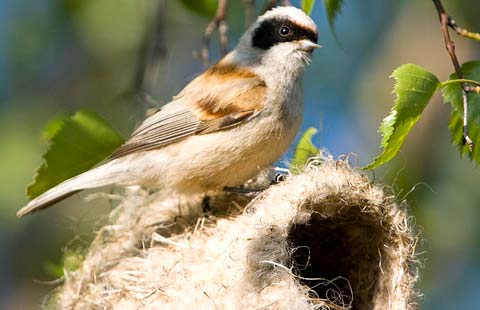 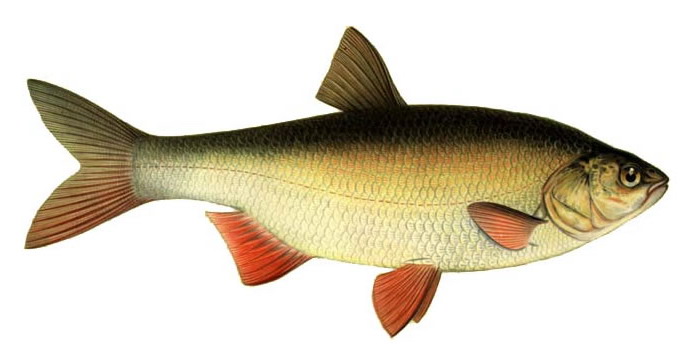 10По горизонтали: Тундровая утка, которую охотники чаще называют аулейкой или авликом за громкий гортанный крик «аулы». Гнездится по озерам всей тундровой зоны. Среди добычи охотников неизменно занимает первое место  из-за высокой численности. Среди всех промысловых, самая неосторожная.Ответ: Морянка Источник: «Природа Тюменского Севера».- Свердловск: Сред.-Урал. кн. изд-во, 1991.- с.84Это животное является лакомым блюдом песца, горностая, ласки, а также сов, канюка, поморников. Не гнушаются охотой на них волк и северный олень. О каком животном идет речь? Ответ: ЛеммингИсточник: В. В. Бакулин, В. В. Козин «География Тюменской области».- Екатеринбург: Сред. – Урал. кн. изд-во,1996.-с.67 Обширная переувлажненная территория с накоплением отмершего органического вещества в виде торфа. Ответ: БолотоИсточник: Бакулин В. В., Козин В. В. «География Тюменской области».- Екатеринбург: Сред. – Урал. кн. изд-во,1996.-с.55Что это за птица?Ответ: РемезИсточник: «Большая Тюменская энциклопедия».- т.3.- Тюмень: НИИ региональных энциклопедий ТюмГУ,2004.-с.28Этим термином, введенным в мировую научную литературу выдающимся знатоком сибирского леса, профессором Томского университета П.Н. Крыловым (1850 – 1931),  обозначаются леса Сибири, Дальнего Востока  и северо-востока европейской части с преобладанием хвойных древесных пород? Ответ: ТайгаИсточник: «Природа Тюменского Севера».- Свердловск: Сред.-Урал. кн. изд-во, 1991.- с.28 В апреле 2012 года при личном участии Президента РФ В. В. Путина в Окском заповеднике прошла акция «Полёт надежды». Спасению какой птицы она была посвящена?Ответ: СтерхИсточник: http://ru.wikipedia.org/wiki/По вертикали:Какую водоплавающую птицу в народе зовут «огневка» или «поганка»? Очень часто встречается на наших озерах. Промысел ведется ради ценного птичьего меха. Шкурка, снятая с груди и брюшка, идет для отделки легкой одежды. Ответ: ЧомгаИсточник: Ягодников Н. А. «Жизнь водоемов Тюменского района».-Тюмень: Тюменское кн. изд-во,1954.-с.83-84 Сильное длинноногое животное, прекрасно приспособленное  к передвижению по глубокому снегу. Хорошо плавает, преодолевая значительные водные преграды, обладает отличным слухом, развитым обонянием и достаточно острым зрением.Ответ: ЛосьИсточник: «Большая Тюменская энциклопедия».- т.2.- Тюмень: НИИ региональных энциклопедий ТюмГУ,2004.-с.228Листопадное дерево или кустарник с лопастными или непарноперистыми листьями. Плод – маленькое яблоко, поедается соболем, лисицей, птицами. Его часто выращивают возле домов, в садах, огородах как декоративное растение. Плоды используют как поливитаминное средство и в кулинарии. Ответ: РябинаИсточник: Большая Тюменская энциклопедия».- т.3.- Тюмень: НИИ региональных энциклопедий ТюмГУ,2004.-с.52 Находки костей этих животных далеко не редкость на Тюменском Севере. Бивни всегда высоко ценились у резчиков по кости и у местных жителей тундры, которые используют их для разных нужных в хозяйстве поделок. Что это за животное? Ответ: МамонтИсточник: «Природа Тюменского Севера».- Свердловск: Сред.-Урал. кн. изд-во, 1991.- с.23Какая рыба изображена на картинке?Ответ: ЯзьИсточник: Большая Тюменская энциклопедия».- т.3.- Тюмень: НИИ региональных энциклопедий ТюмГУ,2004.-с.454 Самое уважаемое дерево тайги, хотя и далеко не самое многочисленное. Его древесина великолепный поделочный и отделочный  материал. Смола имеет чудодейственные свойства, поэтому древние жители Сибири использовали ее для заживления ран? Ответ: КедрИсточник: «Природа Тюменского Севера».- Свердловск: Сред.-Урал. кн. изд-во, 1991.- с.29 Корм этого животного самый разный, в основном растительный. Ловит насекомых и даже разоряет птичьи гнезда, съедая яйца и птенцов. Но главная пища – это семена хвойных деревьев, от урожая которых зависит  численность зверька, и успех зимней страды охотников. О каком животном идет речь?Ответ: БелкаИсточник: «Природа Тюменского Севера».- Свердловск: Сред.-Урал. кн. изд-во, 1991.- с.45